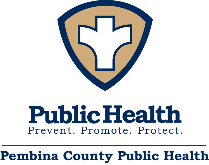 Client InformationClient InformationClient InformationClient InformationClient InformationClient InformationFirstLastLastDate of Birth (MM/DD/YYYY)SexMaleFemaleOtherMarital StatusMarriedDivorcedWidowed/     WidowerSingleAddressCityCityStateZip PhoneHome  Cell  Referral SourceReferral SourceReferral SourceReferral SourceReferral SourceReferral SourceClient is at:     Home    Hospital    Nursing Home     Other, list:  Client is at:     Home    Hospital    Nursing Home     Other, list:  Client is at:     Home    Hospital    Nursing Home     Other, list:  Client is at:     Home    Hospital    Nursing Home     Other, list:  Client is at:     Home    Hospital    Nursing Home     Other, list:  Client is at:     Home    Hospital    Nursing Home     Other, list:  Is the client currently working or will be working with other services?     Yes      No If yes, list: Is the client currently working or will be working with other services?     Yes      No If yes, list: Is the client currently working or will be working with other services?     Yes      No If yes, list: Is the client currently working or will be working with other services?     Yes      No If yes, list: Is the client currently working or will be working with other services?     Yes      No If yes, list: Is the client currently working or will be working with other services?     Yes      No If yes, list: What other referrals/services is the client interested in?  What other referrals/services is the client interested in?  What other referrals/services is the client interested in?  What other referrals/services is the client interested in?  What other referrals/services is the client interested in?  What other referrals/services is the client interested in?  Medical InformationMedical InformationMedical InformationMedical InformationMedical InformationMedical InformationPhysicianPhysicianPhysicianFacilityFacilityPhoneDiagnosis/Health HistoryDiagnosis/Health HistoryAllergies   Yes       NoAllergies   Yes       NoYes – Please list:  Yes – Please list:  Yes – Please list:  Yes – Please list:  Special NeedsSpecial NeedsPharmacy Pharmacy Pharmacy LocationLocationPhoneHow are meds received:     Mail    Client picks up     Family   Other  How are meds received:     Mail    Client picks up     Family   Other  How are meds received:     Mail    Client picks up     Family   Other  How are meds received:     Mail    Client picks up     Family   Other  How are meds received:     Mail    Client picks up     Family   Other  How are meds received:     Mail    Client picks up     Family   Other  Are any medications used a Controlled Substance  Yes       NoAre any medications used a Controlled Substance  Yes       NoAre any medications used a Controlled Substance  Yes       NoHow many times a day are medications takenHow many times a day are medications takenHow many times a day are medications takenOtherOtherOtherOtherOtherOtherPets  Yes    NoIf yes, list type of petIf yes, list type of petIf yes, list type of petSmoker   Yes       NoSmoker   Yes       NoEmergency Contact Emergency Contact Emergency Contact Emergency Contact Emergency Contact Emergency Contact FirstLastLastRelationshipRelationshipRelationshipAddressCityCityStateZipPhoneHome  Cell  